  KARWIA 
Pensjonat  „SOLAR”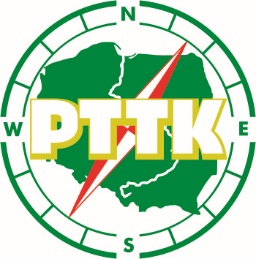 Jest to idealne miejsce na wyjątkowy urlop i wczasy pełne spokoju i relaksu !!!    Termin: 9 - 20.09.2024 r. (12 dni)Zaprasza na wypoczynek w nadmorskiej miejscowości Karwia. Jest to dawna osada rybacka, 
która obecnie zachęca swoim położeniem i kwitnącą turystyką. Charakteryzuje się szeroką, piaszczystą plażą z kąpieliskiem oraz nadzwyczajnym powietrzem bogatym w leczniczy jod. 
Obiekt zlokalizowany jest około 300 metrów od plaży i od centrum Karwi. Pokoje wyposażone 
w  TV, lodówkę, czajnik, zestaw do parzenia kawy i herbaty, ręczniki, suszarkę do włosów 
oraz parawan. Jest to idealne miejsce na wyjątkowy urlop i wczasy pełne spokoju i relaksu.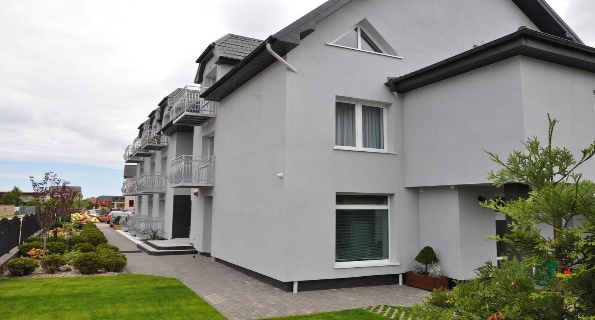 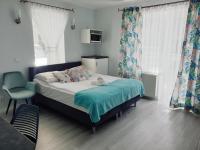 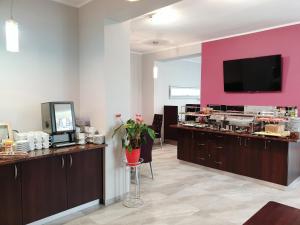 CENA: 2.890 zł/os.        Zniżek nie łączymy      Zapewniamy:PrzejazdWyżywienie 2 x dziennie w ośrodku (śniadania i obiadokolacje w formie bufetu, napoje ciepłe i zimne)Noclegi w pokojach 2 – osobowych z balkonamiOpiekę pilotaUbezpieczenie NNWDodatkowo:Opłata klimatyczna we własnym zakresie.Dopłata do pokoju 1 -osobowego 60 zł/dobaInformacja!Biuro PTTK zastrzega sobie możliwość zmiany w programie oraz w cenie imprezy organizowanej przez nasz Oddział z przyczyn od nas niezależnych. Z powodu niewystarczającej ilości zgłoszeń  wyjazd może być odwołany. PTTK Oddział - Pabianice 95 – 200 Pabianice ul. Traugutta 2 ,  kom. 502 556 221Niniejsza oferta nie stanowi oferty w rozumieniu Kodeksu Cywilnego, a dane w niej zawarte mają charakter informacyjny i mogą ulec zmianie przez organizatora.Zniżka dla członków PTTK i właścicieli Karty Pabianiczanina4 %Zniżka dla pozostałych osób wpłacających zaliczkę do dnia 14.04.2024 r.50 zł